42021 年 12 月 24 日为了贯彻落实教育部及省教育厅关于疫情防控和教学工作的总体安 排，学院领导高度重视，各部门根据实际情况作出了周密部署。各系部和全体教师也全力以赴，确保了疫情防控和教学工作两不误。为了进一步规范教学管理和教学秩序，教学督导室人员积极开展听 评课、教学巡视和教师公开课活动。 认真督查各主要教学环节质量标准 的执行情况，以及教师在教学过程中的实际开展情况。加强对教学中意 识形态、价值导向和疫情防控等方面的督察，有效把控课堂教学意识形 态安全底线和红线。确保课堂教学正确的政治导向，在传授知识的同时 帮助学生树立正确的人生观、价值观和世界观。本学期第八周至十六周， 督导室人员对学院共计 82 名教师开展了听评课活动， 每周会同相关部门 人员进行一次教学巡视，创新完成了两次教师公开课的录制工作， 收集 并整理了第 1-7 周被听课教师针对督导反馈的整改意见。现将本学期第八周至第十六周的教学督导情况通报如下：一、智慧课堂应用情况反馈1.总体情况— 1 —根据智慧课堂平台统计数据， 我院本学期截至到第十六周，共建立 课堂数 2844 个， 开课教师数 645 人， 上课学生数 16356 人。从第 8 周到 第 16 周，平台共有活动数 26692 个，活动参与人次 616918，活动参与  率 73%， 点名数 26542 次， 点名到课率 95%， 资源发布数 23327 个， 资源浏览人次 1595284。各系部智慧课堂使用情况如下：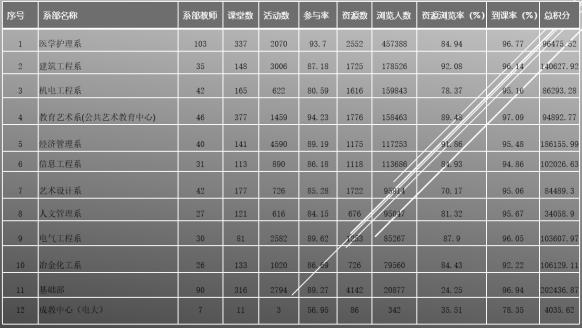 智慧课堂平台上按照积分排名靠前的课程：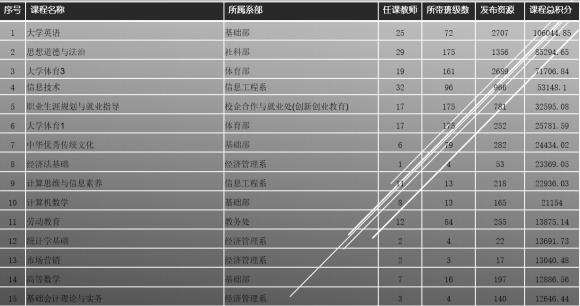 2.学生学习方面本学期截止第十六周我院上课学生数达 16356 人，到课率 95%，学 生已适应网上学习形式， 进行各类课程的学习， 资源浏览 1595284 人次，活动参与 616918 人次，活动参与率 73%。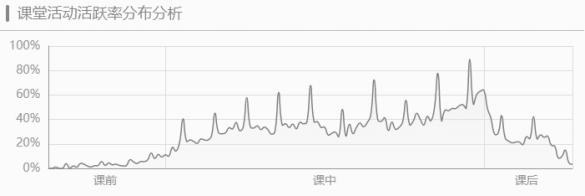 3.教师教学方面依托智慧课堂教学平台，教师们通过课前、课中、课后不同时段教 学内容的设计， 有效提高了学生们学习的主动性并扩充了知识的延展性。 教师在智慧课堂上及时对学生课内外的表现进行打分、点赞、答疑，实 现了个性化管理并增强了过程性考核的实效。师生在智慧课堂的资源、活动、排名等情况如下：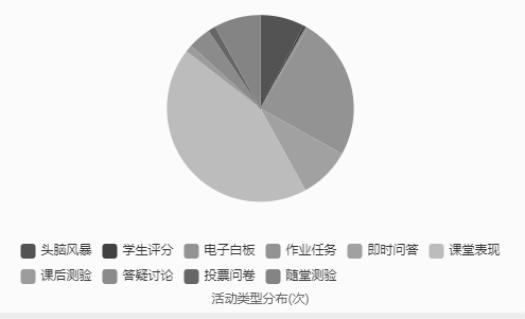 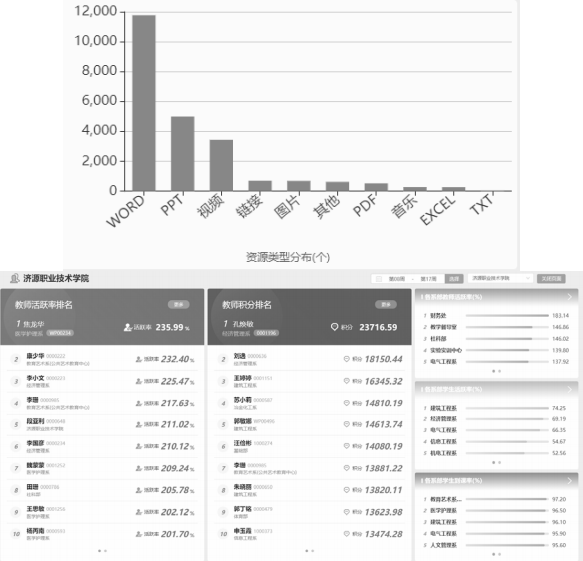 二、教学督导情况反馈为了有效监控学院课堂教学情况，全面了解师生教学现状，进一步 规范日常教学秩序，严格落实教学督导工作，督导室全体人员继续深入 课堂开展听评课活动，现将听课总体情况反馈如下：（一）教师方面1.教师们都能充分作好上课前的准备工作， 提前 10 分钟左右到达教 室，精神状态好，对学生考勤严格；2.有的教师的“课前分享”环节做得很好，内容主要包括新闻大件 事、爱国主义教育、中国优秀传统文化教育和小组预习内容分享等，收效甚好；3.教师们都能自觉遵守教学纪律，仪表端庄，举止得体，注重教书 育人，授课责任心强；4.教师们授课认真，逻辑清晰，重难点突出，注重讲练结合，师生互动好；5.教师能根据学生的实际情况和课程性质，不断改进教学方法和教学手段，以学生为中心，充分调动学生学习积极性；6.教师都能对学生进行正确的思想引导和人生观价值观教育，没有 违反意识形态教育的不当言论，科学融入社会主义核心价值观和中华传 统文化，注重将工匠精神、课程思政元素体现在教学之中；7.少数教师教学形式较为单一，课堂上以课件讲授为主，对学生的 关注不够，互动偏少，课堂显得有些沉闷；8.有少数课堂上学生睡觉和玩手机的现象较为严重，教师缺乏有效 的管理和制止；9.少数教师授课信息量偏少，课堂教学内容不够充实。（二）学生方面1.绝大部分学生都能遵守教学纪律，学生出勤率较高；2.大部分学生课堂表现较好，学习主动性较高，听课认真，能够按 照老师的要求完成相关学习任务；3.还有少数学生学习的自觉性不够， 课堂上存在睡觉和玩手机的现象；三、督导意见与建议1.希望各系部能根据教学督导室的反馈意见，有针对性地加强课堂 教学的管理，扬长避短，不断提高课堂教学质量；2.各系部要充分发扬表现突出教师的闪光点，有效开展教研活动， 注重相互学习和借鉴，向课堂要质量，做到既教书又育人，使学生全面成长成才；3.各系部领导需高度重视教学诊断与改进工作简报相关内容，认真分析和梳理本系部教师授课过程中存在的问题和不足，并有效改进。四、教学督导室举办教师公开课录制活动受疫情影响， 教学督导室创新教师公开课活动的开展形式， 11 月 11 日下午在沁园校区实训 A 楼 704 录播教室录制一堂网络公开课。          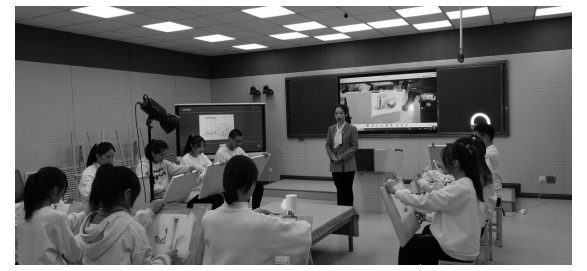 	本次网络公开课由艺术设计系青年教师曹馨丹主讲， 授课内容是“石 膏几何体组合的结构素描”。为了上好本次公开课，曹馨丹老师精心准 备，用心设计，反复琢磨，多次演练。艺术设计系出谋划策，并与督导 室相关人员一起多次试听磨课。实训中心相关人员积极配合，对公开课 进行了认真的录制和剪辑，最后给大家呈现了一堂生动的网络公开课。  		12 月 9 日下午， 督导室在沁园校区实训 A 楼 704 录播教室进行了一 堂生动有趣的网络公开课录制活动。本次网络公开课由医学护理系青年  教师齐亚莉主讲， 授课内容是《婴幼儿期粗大运动发育——原始反射》。为了上好本次公开课，齐亚莉老师广开思路、用心设计，将课程延伸至— 6 —45 分钟之外， 通过课前、课中、课后三个环节， 有效利用资源库平台开 展线上、线下一体化教学。师生在课堂上紧张而充实，生动而有趣，理 论与实践有机结合，充分体现了教师扎实的教学基本功和教学能力，收到了良好的教学效果。                                            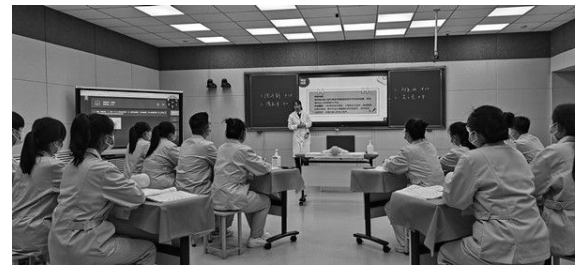 	实训中心相关人员积极配合，对公开课进行了认真录制和剪辑，最 后给大家呈现了一堂生动的网络公开课。                            		网络公开课观看的打开方式为：打开手机的“企业微信”——找到 “校园直播”——在“直播回看”中便可观看， 欢迎广大教师前来围观，共同学习提高。                                                  五、附件一：第 1-7 周被听课教师针对督导反馈的整改意见汇总表 六、附件二：督导室第 8-16 周听评课情况汇总表附件一：第 1-7 周被听课教师针对督导反馈的整改意见汇总表第 1-7 周被听课教师针对督导反馈的整改意见汇总表— 12 —— 13 —— 19 —— 20 —附件二：督导室第 8-16 周听评课情况汇总表督导室第 8-16 周听评课情况汇总表— 28 —— 30 —序号教师姓名系部个人整改意见1苏小莉冶金化工系1.认真备课，分析学情；2.充分利用智慧课堂做好测验和练习，与学生形成良好互动;3.对于难点反复练习强化，利用课堂板书进行开展讲练结合。2马科友冶金化工系1.努力探索和学习，确保在今后的教学活动中科学合理地互动，提升课堂教学质量。3张晓杰冶金化工系1.今后会持续改进；2.更加注重与学生互动，活跃课堂气氛。4杨继朋冶金化工系1.根据学生的学习情况，放慢语速，将知识点讲透；2.充分利用智慧课堂的作用， 学练结合， 利用智慧课堂的课前预习题、课后复习题考核， 通过考核 提高学生课堂的学习效果；                                                               3.加强与学生的课堂互动，提高学生的学习主动性和课堂的趣味性，提高学生的学习兴趣。5徐素鹏冶金化工系1.课程思政没能很好融入课堂，下一步从这方面改进。6周鸿燕冶金化工系1.课程以实验为主，理论课讲课时以讲和练为主，实验课以做实验为主，讲细节和注意事项为辅； 2.加强和学生的交流，提高课堂教学效果。7宋鋆冶金化工系1.课程内容要合理合适的加入思政内容；2.教学设计环节要完整，并且有针对性设计；3.要灵活使用各种教学辅助手段。8崔海燕冶金化工系1.在今后的授课过程中，充分利用各种手段努力提高学生上课的状态，提高教学效果。9姚娜冶金化工系1.在以后的教学中，我将运用画笔等多种方式进行教学，提高讲课效果。10武媛媛冶金化工系1.每节课增加教学设计， 明晰每节课程的教学目标、教学重难点、教学方法等， 并且课前将教学环 节和教学设计给学生讲清楚，让学生更有目的和针对性的学习；2.增加信息化教学手段， 如充分利用智慧职教、慕课等优质教学资源， 丰富教学手段和形式， 增加 学生学习兴趣；3.增加与学生互动环节， 提升学生学习主体地位， 如： 加强学生课前预习， 提前发布学习任务， 课 中适当增加提问或小组讨论等环节。11常慧萍经济管理系1.在线下授课课堂中，通过设计实训案例让学生多参与，提高学生的团队合作能力和语言表达能力； 2.增加学生预习并向老师发问的时间，以自学带动课堂知识点的讲授；                        3.通过案例的设计调动学生的积极性，多多参与课堂，与老师互动。12何芳经济管理系1.课前利用十分钟请学生分享经典国学内容，让同学们产生对教学和课堂的敬畏感；            2.讲解过程结合实践操作软件与平台，理论讲解突出难点，关注学生听课效果，实时反馈，就没 有掌握的地方进行深化，引导学生结合国家政策热点关注关务发展进程；3.提升专业的喜爱度。13段丽娜经济管理系1.诊改简报覆盖全面， 内容详细， 数据清晰， 对系部加强教学管理， 持续提升课堂教学质量提供了 重要的参考依据；                                                                       2.对听评课情况的建议：评课意见中应多给意见或建议，以便教师有更大的改进。14钟铃经济管理系1.通过不断地提高和让学生不定时反馈在线状态来确保教学效果；2.督促学生掌握分析要点，通过点评来达到最终的提升学生分析能力的目的；3.在授课过程中， 由于学生没有教材， 老师教材只能以图片形式呈献给学生， 授课节奏上把握不太 好。15李文亮经济管理系1.网络有时不畅影响教学，学生掉线时有发生，也有个别学生不认真听课；2.以后要改进教学方法，增加案例，引起学生听课兴趣，取得更好教学效果。16贾涛经济管理系1.进一步充分利用课前时间进行知识分享，内容主要包括新闻大件事、爱国主义教育、中国优秀 传统文化教育和小组预习内容分享等；2.在授课中适当增加典型案例；                                           3.不断改进教学方法和教学手段，尽量开展师生互动，以调动学生学习积极性。17孔维攀经济管理系1.点评作业环节可以再适当精练，不光要有教师点评，还要更多的学生参与进来； 2.以小组为单位进行考核，会使个别同学浑水摸鱼；3.为增强课堂的气氛， 使老师知道所讲解的内容学生是否理解， 在不影响网速的情况下， 可以在课 堂设置 1-2 名助教；4.课上只有 1-2 组同学进行汇报，课后应加大其他小组的作业检查力度。18田方经济管理系1.智慧课堂配套资源上传的不到位， 今后需结合课程的性质对课程资料进行梳理， 并及时的上传， 引导学生结合课堂内容及时进行课前预习和课后复习；                                       2.授课过程中思政内容融入的较少，作为会计人员，要做到诚信守法，针对即将毕业的学生，在 课程中多融入思政内容，培养他们工作岗位上基本规则。19刘逸经济管理系1.在随后的课堂教学中通过智慧课堂平台，增加头脑风暴、即时问答、投票问卷、答疑讨论、随 堂测验等环节提高学生课堂参与度，适当增强课堂的活跃性。20史雪姣经济管理系1.根据课程性质，加强案例教学的方法；                                             2.利用企业微信群学习交流群和智慧课堂教辅资料加大学生课后练习强度，提高学习效果。21卫根超经济管理系1.网课期间不可实施的部分内容， 在开学后， 会给出一周时间， 进行复习性操作， 及早摸清楚每一 位学生的实际学习进度、学习态度、学习状况，并通过一周时间尽量让大部分人赶上进度；       2.根据学生的实际学习状况， 开学后分组操作， 每组由一位操作较好的同学带队， 实现三级教学模 式（老师--优秀的同学--其他同学），尽快拉平差距；3.根据学生实际情况， 随时调整教学方式及进度， 将后面理论部分尽量调整到网课期间， 实行前缓 后紧式教学，夯实基础，但又不能松懈。22孔焕敏经济管理系1.讲课过程有意识降低说话语速，让同学有反应时间，并注意同学们反应；2.增加课堂活动，增进师生互动，让学习更有乐趣。23王盼盼经济管理系1.线上授课期间，有部分学生存在提问回答不及时的现象；2.加强课堂管理，同时和辅导员及时沟通，做好学生管理。24卫苗经济管理系1.提高学生展示时的语言表达准确性和礼仪展示的准确性；2.增加学生礼仪展示的次数。25李国彦经济管理系1.继续在课堂授课中加入爱国主义等思政内容，提升立德树人的水平；                          2.继续在授课前使用智慧课堂、考勤等方式了解学生对知识的掌握程度和学生的到课情况， 充分利  用其他手段和方法了解学生的状态，做到“备学生”，根据学生情况及时调整授课内容和方法；    3.课堂中进一步突出课堂的重难点知识，充分根据学生的特点，针对性的精讲，逐渐变“要我学” 为“我要学”，提升课堂的授课效果。26张志萍经济管理系1.老师课前一定要做好充分的上课准备， 不仅上课内容熟练， 线上课程还要准备网络是否畅通、电 脑及其配套设备、工具是否正常，还要学会一些小技巧随时调节学生的上课情绪等。27孙德营经济管理系1.作为理论性比较强的课程， 网上授课在实证分析、图示分析上发挥不是很好， 只好用案例代替分 析，教学效果不是十分理想；                                                             2.在以后的线下授课时把以前没有讲好的部分有计划的慢慢给学生补上。28邱三平经济管理系1.整体而言，学生听课状态良好，且有面对陌生问题逐步分析到最终解决的获得感； 2.引导学生拥有这种获得感应该是作为教师的基本和不懈的追求。29柳国华经济管理系1.教学过程注重理论与学生实际生活相结合， 注重学以致用， 改革教学方法， 采用案例、视频教学 等多种教学方法有机融合，提升教学效果；2.充分发挥思政课作用， 开发思政元素， 践行社会主义核心价值观， 加强爱国主义教育， 树立诚信 经营经商理念；3.积极开发微课资源，建立考核题库，发挥线上资源作用，提高学生学习积极性。30袁武林经济管理系1.对学生进行思想教育， 使他们认识到学习对于自己人生发展的重要性， 以调动学生学习的积极性； 2.增加提问、讨论和实训性环节，调动学生参与教学互动。31薛洁经济管理系1.学生在各个推广环节，耐心不够，不能够持之以恒，需要对实战内容进行系统地检查和评价以 确保实践效果。32李小文经济管理系1.今后课堂上要灵活运用教学方法，注重理论与实际的联系，进一步梳理主讲内容，把握好重点 难点，使教学内容更具针对性；                                                          2.注意启发引导学生，多关注学生的听课状态，提升课堂授课效果。33张虹艺术设计系1.继续保持现有课程严格的考勤制度、课程作业完成度、分层次学生辅导环节；                2.通过提高教师课堂关注学生力度、学生参与力度、精心设计作业环节等措施，继续提升课堂教 学质量；3.在现有学生分享和教师课前分享的基础上，增加思政内容的讲授；4.考虑如何将院级资源库资源充分利用到课程中。34高兴辉艺术设计系1.课程的重点和难点是讲课的必须注重和强调的关键部分，除了内容必须讲清楚外，可以告诉学 生：这是重点，这是难以理解和掌握的之处，以引起学生注意；                              2.还应当当堂提问检查，了解教学效果，及时发现和解决存在的问题。35苏苗艺术设计系1.以后上课再严谨一些，比如打开学生作业的时候就要记住是谁的作业，不需要再后退看名字； 2.如果是网课的话，尽量减少不同屏幕之间的切换，减少卡顿现象。36郭飞燕艺术设计系1.课程思政元素缺乏；2.以案例教学为主，拓展学生设计思路方面稍显缺乏。37黄亚美艺术设计系1.课程思政元素缺乏；2.控制讲课速度，把握好节奏。38王国振艺术设计系1.注重学生课前及课中考勤， 加强学生课堂听课状态和课堂提问表现的监管考评， 计入平时成绩； 2.今后在课堂教学中多多关注每一位学生的学习状态、充分调动学生学习专业的积极性， 激励学生 积极参与课堂活动，精心设计课堂互动环节，持续提升课堂教学质量。39梅根成艺术设计系1.提前做好对所讲课程资料的准备，组织好语言、语句，适当加快语速；2.做好总结、归纳和反馈，做到总体情况和个人问题的准确警示；3.以表扬、鼓励为主，提出在“硬笔书写”中存在的不好习惯，提示同学们在以后的练习中加以 修正；                                                                                4.课堂是教师传道、授业、解惑的主阵地，用好每分每秒，为学生的未来、学院的明天、教师对 职业的忠诚继续努力。40李晓静艺术设计系1.以后可以在教学中穿插一些行业发展趋势、就业方向、职业素养等方面的知识，以及思政教育， 这些内容，可以尝试采用智慧课堂其他的功能和环节完成。41徐红霞艺术设计系1.在专业课程教学中，一般以案例教学为主， 有时会对学生进行职业素养、专业前沿、行业等方 面的教育，但思政教育融入教学案例中较少，以后的教学中要研究融入思政教育的方法与手段；  2.学习其他教师的思政融入经验，多对学生进行思政教育。42张沛朋艺术设计系1.加大素材积累力度，把优秀师生作品、济源市摄协优秀作品进行展示；2.筹建精品在线开放课程，把难点重点以视频方式展现；3.每节课对部分学生作品进行点评，强化学生对知识的掌握。43高晓燕艺术设计系1.注重课程思政元素的导入；2.上课期间加强与学生互动，提升学生课堂学习氛围。44李文雯艺术设计系1.学生作业点评环节需要增加时间，让学生更细致更明白的了解自己的问题所在，便于后期的作 品改进。45黄玉洁艺术设计系1.在教学过程中，尤其是网课教学中，远程对学生的把控有点不够准确；                 2.把课堂适度的交给学生，让他们做堂的主人；                                       3.要想把堂教学中的主动权还给学生，教师就要用有所侧重的导代替以往的面面俱到的讲。46张九强机电工程系1.在以后的授课中， 多和学生互动， 密切关注学生的听课状态， 想办法调动学生学习的积极性和主 动性。47靳峰峰机电工程系1.针对具体命令，让学生加强学习；2.鼓励学生学习智慧职教相关课程；3.教学做一体化，加深学生记忆。48赵会娟机电工程系1.结合学生的理解能力适当放慢节奏，加强对基本概念的讲解，增加练习次数； 2.提问时对学生多鼓励多表扬，以增强学生学习的自信心和积极性。49朱晓利机电工程系1.多跟班主任沟通出勤情况；2.放慢讲课进度，时刻关注学生掌握知识情况，因材施教。50赵小芳机电工程系1.在备课过程中多找些视频、素材，让学生能直观看到教学案例，加强和学生互动。51李小伟机电工程系1.引入思政元素；2.引入项目教学法，理论实践结合，不断提高课堂教学质量。52苗雅丽机电工程系1.每次上课前 20 分钟开始在班级群邀请学生进入课堂，起到叫醒功能；                  2.丰富教学手段，改手机会议上课为手机会议和电脑直播穿插上课，形式灵活，效果明显。53丁刚机电工程系1.线上及线下教学中应加大提问及检查次数， 把学生的学习听课情况进行更全面的督促和监控， 以 取得更好的教学效果。54蒋晓机电工程系1.加强思想政治学习，不违反国家及学校的规章制度；                                      2.加强专业知识学习，探索教学理论，尤其是理论课的教学，改进教学方法，积极调动学生的学 习积极性，让更多的同学参与课堂互动；3.注重学生的思想品德教育。55刘波机电工程系1.四杆机构类等做成仿真动画；2.充分利用视频；3.在实训室通过组装曲柄摇杆机构、曲柄滑块机构，加深学生的理性认知。56汤金金机电工程系1.关注整个学生群体的听课状况，和多个学生进行互动，不局限于个别听课认真的学生； 2.在介绍基本概念时，细化概念，多角度阐释，关注学生对基本概念了解情况。57张明伟机电工程系1.丰富教学方法，注重加强对学生自主探究能力的培养，减少过多的理论讲解； 2.提升对学生课堂实时反馈的应变能力；                                   3.进一步加强思政教育与专业课程的融合。58唐光胤机电工程系1.加强对教学方法的运用，调动学生的学习兴趣；                               2.进一步熟悉教学内容，提高对课堂驾驭；                                     3.加强对课堂知识的理解，使之条理化，并且在课前加强锻炼，增强语言表达能力。59解军艳机电工程系1.理论学习放在学生课前自主学习，课堂进行练习、探讨；2.实验探究放在课堂，理论预习放在课前。60屈科科机电工程系1.加强学生互动，课堂采用的是评论区文字互动方式，以后改良为小视频提问互动； 2.对概念的解释灵活处理，抽象概念多用动画、习题、案例、实验等方法去解析。61刘红艳机电工程系1.理论知识讲完后要紧跟案例或者习题,让学生真正能理解知识点，两者时间不能间隔过长。62曹生亮电气工程系1.再观看一遍电视剧《觉醒时代》，作为思政教育素材积累；2.课堂组织过程中， 对学生的学习状态和接受程度做到有效全面的把控， 多增加些课堂互动或者智 慧课堂活动，来积极调动大家的学习兴趣；                                                3.对于汽车空调系统膨胀阀和蒸发器的原理讲解略显枯燥， 举生活的实例应该再多一些， 语言再通 俗一点，让学生谈谈自己的理解，针对学生的理解和反馈，及时调整授课形式和重难点。63郭正华电气工程系1.课下及时与辅导员和班干部沟通， 了解学生情况和心理， 通过辅导员班会传达， 要求学生消除网 课敷衍的心理，认真对待每一节课；                                                       2.合理设计课程内容，在学生接受度反馈良好的情况下，增加授课内容，逐步提高对学生的要求； 3.手机授课局限太多，网课后期重装电脑系统，改用电脑授课，效果明显改善。64黄志伟电气工程系1.课前准备过程， 适当导入一些红色主题活动， 引入思政教育元素， 在缓冲过渡专业知识授课的同 时，也能够把思政教育和红色基因融入到课堂教学中；2.课堂教学过程中， 充分利用智慧课堂教学平台， 多开展一些教学活动和课堂互动， 充分调动大家 学习的兴趣和积极性，时刻分阶段地关注学生的学习效果；3.实践操作过程中， 软件操作和电路图搭建与仿真会分步骤、分阶段地进行， 放缓实践操作教学步 调，时刻关注学生的学习进展和学习效果，询问学生的接受程度，并及时作出反馈和调整。65常小明电气工程系1.注重课前的各项准备， 不仅包括专业知识内容、思政内容， 还要关注设备等教学相关资源的准备 情况，保障教学顺利进行；                                                               2.上课期间，对学生随时点名或轮流监控等手段，尽量避免学生开小差。66李春光电气工程系1.本科班学生的学习态度和学习能力明显优于专科学生，所以有比较明显的呼应。67李志强电气工程系1. 通过随机提问学生回答问题，在智慧课堂上面设置即时问答、头脑风暴、随堂测验等活动加强 听课状态的管控和课堂管理；                                                            2.设置随堂问题，对学生的掌握状况进行整体把握并针对发现的薄弱环节进行授课内容调整。68任艳艳电气工程系1.加强对学生的上课监控，包括每次课都有课中点名提问、作业沟通等。69孙应芳电气工程系1.针对课堂上的重难点，要求学生做笔记；2.课堂上增设讨论环节，并抽小组上黑板板书。70董光耀电气工程系1.加强课前十分钟诵读，真正做到思政教育融入专业教育；                   2.网课期间要随时监控学生的学习状态，学生有任何问题要及时发现及时解决； 3.适当多听听学生的反馈，针对其接受程度，及时调整授课内容和进度。71赵海发电气工程系1.在以后的教学过程中保持良好的教学习惯；2.注意控制语速，保证教学质量。72张丹电气工程系1.在让学生做案例分析的时候，要求学生语言简练，每名学生将个人发言控制在 3 分钟以内； 2.控制课堂节奏，增加教学内容。73马平医学护理系1.讲解是否详细，是否通俗易懂，因此教师在授课时，每节课安排的知识点不宜过多，其次可以 配合图片或者案例进行讲解；2.语速、节奏是否适中，因此教师应该把握语速，不宜过快；                                3.因当时是网课，督导室较注重直播间教师对学生的考勤，除了评论区互动以外，也要配合点名 提问，实时掌握学生动态。74王思敏医学护理系1.多采取针对性提问或以点名等其他方式积极关注学生上课动态；2.研究教学内容，融入课程思政；3.改革教学方法，提高教学效果。75樊东升医学护理系1.加强听课学习，学习其他教师与学生互动的方法技巧；                                    2.加强课前的预习，导学，根据学生预习的情况，课中多提问，多让学生思考问题，提升解决问 题的能力；3.学生的回答问题等情况与平时成绩直接挂钩，继续加大考核比例；4.发挥学习学生的主动性，提升课堂活跃度。76贾晓彤医学护理系1.在课件中插入操作图片、操作小视频，让学生学习操作理论内容的同时直观地同步看到操作流 程；2.通过随机提问等方式加强与学生互动，保证课堂效果；3.融入课程思政，培养学生的爱伤意识，爱心、耐心、细心和责任心。77刘英医学护理系1.将根据学情以及线下教学手段的多样性，合理利用教学资源，优化教学设计，充分开展语用技 能的讲练结合。78马琳医学护理系1.将更多临床先进理念和技术穿插在课堂中，与临床实际接轨；2.融入思政，培养学生的慎独精神；3.增加与学生的互动交流，及时注意课堂反馈。79王利平医学护理系1.由于线上课对学生远程不好监控的情况，我们应该多考虑对学生听课状态的观察； 2.让学生多做一些知识的输出效果要优于教师不断的强压式的输入。80冯仁梅医学护理系1. 认真备课,改进重点难点的教授方法；2.突出重点，重复难点，增加提问次数以加深学生对重点难点的理解和掌握；3.实训课堂，教师示范应准确流畅，便于学生记忆；4.增加与学生交流的次数，了解学生生活与心理状态，关心学生身心。81周雪梅医学护理系1.发现自己有许多地方需要向年轻老师学习， 她们上课形式多样，网络词语应用自如，能和学生 很好融合，他们思维敏捷活跃，都很用心。82杨晶晶医学护理系1.1-7 周为线上课程，因为线上课程无法及时关注学生的学习状态，教学进度无法按原进度执行， 接下来线下课程需要有针对性的调整教学计划；                                            2.针对学情与课程特点，尽量结合课程内容增加临床实例的图片和视频，辅助教学，增加学生学 习兴趣，提高课堂效率；                                                                3.在听评其他老师课堂过程中吸纳的优点：可充分利用课前时间进行知识分享，内容主要包括新 闻大件事、爱国主义教育、中国优秀传统文化教育和小组预习内容分享；                      4.还需深入思考网络教学的技巧和特点，作好课前、课中和课后各环节的教学设计，有效提高课 堂教学质量。83高宁宁医学护理系1.教师仍应加强护理专业临床知识学习，将更多临床前沿的理念和知识带入课堂，与时俱进；    2.改革教学方法，应始终注意以学生为中心， 考虑到学生的生源特点、基础知识水平，继续使用 情景模拟联合标准化病人、小讲课等教学方式，鼓励学生自主学习、兴趣学习；                3.注重专业课程之间的衔接，充分利用 OSCE 考站加强对学生综合职业能力的考评。84马小根医学护理系1.多提问，关注学生上课动态；2.研究教学内容，融入课程思政；3.改革教学方法，提高教学效果。85张素萍医学护理系1.课件准备在详细些，将临床案例导入课件，增加学生的知识面；               2.研究教学内容，将思政元素融入课堂，培养学生的爱国意识；                 3.改革教学方法，提高教学效果，让课堂生动有趣，学生主动积极参与课堂活动。86张亚楠医学护理系1.及时关注学生上课动态，动态关注学生反馈；2.利用好信息化，融入课程思政；3.不断创新改革教学方法，以提高教学效果。87陈洁忠医学护理系1.多学习，多揣摩教学方法与技巧；2.多关注学生，多促进学生主动学习；3.加强课程思政，注重培养同学素质能力；4.持续课堂改革，提升课堂教学效果。88李蕊医学护理系1.课堂中加入的思政元素略少，可以在课前、 课中或者本节课授课内容完成之后，与学生共同讨 论国家最新的政策变化以及专业领域最新的发展动态，拓展学生的思维，增长学生的眼界，把思 政元素更好地融入到专业课的教学过程中。89聂群成医学护理系1.在后面课程的授课中我将继续创新教学方法，提高学生学习兴趣，调动学生学习积极性，把被 动学习变为主动学习，提高学生学习效率。90王小井医学护理系1.因为线上课程无法准确得到学生的学习效果反馈，学生返校后的的线下课程，教学计划需要做 适当调整，尽快安排实训课，巩固线上理论知识，做到理论实践相结合；                      2.在听评其他老师课堂过程中吸纳的优点：利用课前时间进行知识分享，内容主要包括新闻大件 事、爱国主义教育、中国优秀传统文化教育和小组预习内容分享，做好云课堂的课前准备设置， 为课中授课环节开展课堂活动做准备；                                                    3.针对学情与课程特点，结合课程内容增加临床实例的图片和视频，辅助教学，增加学生学习兴 趣，提高学习效果。91赵月霞医学护理系1.加强对学生情况的了解；                                                               2.说课时间过长，在后续的课程讲解中会严格把控时间节点，并将课外知识融汇到日常教学中；   3.加强自身修养。通过各老师的听课反馈后， 深刻认识到要提升自己的教学水平和能力， 结合专业 知识、实践经验、学生特点， 不断提升自身修养， 在教育教学中真正做到传道、受业、解惑的职责， 教会学生专业知识的同时起到人生导师的教育目的。92周欢医学护理系1.及时关注学生的上课状态，多设计一些课堂互动活动环节，调动学生上课的积极性；       2.利用好信息化，给学生找专业相关的视频，增加学生的专业知识；                       3.不断创新教学方法，逐步改变教学方式，增加学生上课的趣味性，调动学生上课的主动性。93雷玉梅职业指导 教研室1.课程教学设计更合理，突出重点和难点；2.注重“课前-课中-课后”的教学环节管理；3.加强与学生的沟通与互动，突出“以学生为中心”的教学理念。94陈彦晓职业指导 教研室1.明晰课堂知识点，做到讲练结合，让学生参与课堂；2.充分利用信息化技术，发挥智慧课堂的多种功能，引入到教学中；3.课下要研究探讨 00 后学生心理，关注学生的精神世界，课堂上的案例要结合当前学生的状况， 才能深入人心，引起关注和共鸣。95程燕职业指导 教研室1.不断吸收并持续更新新的案例，激发学生学习兴趣；                       2.坚持“以学生为中心“，时刻关注学生状态，引导学生参与，注重沟通反馈； 3.清晰层次，突出重点，教学设计更加科学合理。96李小文职业指导 教研室1.今后课堂上要灵活运用教学方法，注重理论与实际的联系；2.进一步梳理主讲内容，把握好重点难点，使教学内容更具针对性；3.注意启发引导学生，多关注学生的听课状态，提升课堂授课效果。97葛丹阳职业指导 教研室1.课程设置真正以学生为中心，提升学生自主学习的能力；2.集中学生上课注意力，确保上课授课效果。98王小光职业指导 教研室1.增加课堂教学互动量， 课前精心设计的形式多样、内容丰富的练习形式或互动环节贯穿于整个教 学环节之中；2.教师还要为学生创造生生互动交流的机会， 充分调动学生的学习积极性， 让学生在小组内进行交 流探讨，使每一位学生都有主动学习和创新的机会。99杨丙南职业指导 教研室1.课堂多以学生为主，激发学生兴趣与主动性；2.注重搜集和所带学生专业相关的优秀案例， 讲课时要有一定的逻辑性， 注重多方面组织课堂活动， 深入浅出地对课堂知识进行讲解；                                                         3.在实际课堂中要充分利用多媒体教学设备和企业微信智慧课堂平台， 不断创新课堂模式， 提升学 生课堂参与度。100程焕职业指导 教研室1.改进教学设计，使得课堂内容更丰富;                                            2.多增加与学生的交流活动，使学生更好的融入课堂;注重课堂细节，认真备好每一节课。101吉海霞职业指导教 研室1.进一步调动学生积极性，让学生参与到课堂活动中来；                                     2.让学生作为课堂主体，教师讲解为辅，做出提炼和总结；                                   3.注重和学生的互动。多肯定学生的优点， 婉转指出学生缺点， 让学生既能认识自己的不足， 又能 开心接受老师的意见。102张妍珲职业指导 教研室1.教学过程中要添加本校学生创业案例，活跃课堂形式，提升教学效果。103崔艳艳职业指导 教研室1.凝练课堂内容要点，讲、练、悟结合，提高学生课堂参与度；2.充分运用信息技术，发挥智慧课堂各项功能，提高学生在课堂上的参与度；3.关注学生精神需求和现实需求，因材施教。104李峰职业指导 教研室1.结合实际案例，并利用丰富的互联网信息资源，让学生愿意主动思考主动学习。105冯又一职业指导 教研室1.多使用案例教学法；2.多以学生为中心，关心学生听课状态。106涂宇欣基础部1.网课在上课的过程中，可控性差，所以要对学生多提问，并且可以用智慧课堂对学生进行测试， 保证学生日有所学。107牛玫基础部1.培优班英语教学对学生要求高， 要求每篇对话所有学生都能背会， 但是学生课下背诵英语时间较 少，所以课堂上花费时间较；2.以后根据学生背诵情况适当少占用课堂时间。108张晓楠基础部1.针对学生普遍英语基础差， 学习兴趣不足， 听课被动的现状， 制定教学目标， 分解课堂教学任务， 让学生在可以完成若干学习小任务的基础上，逐渐建立学习自信，提高学习兴趣，乐于接纳知识。109董红梅基础部1.熟练使用智慧课堂及教学软件；2.用各种方法引导，关注学生听课状态，增加互动；3.要求学生做好笔记；4.讲课要有激情，感染学生，向年轻老师学习。110李珉基础部1.接收学生和老师的反馈，优化教案，改良教法。111赵晓花基础部1.加强练习，学生的动手能力需要提高；2.增加一些讨论，让学生有更多的时间体会知识的内涵。112赵娜基础部1.充分了解学生的学习背景，以学生的实际基础开展教学 ，注意发展学生的数学学习能力； 2.设计好教学各个环节，注意与学生的课堂互动：生生互动与师生互动。113郝祥晖基础部1.抓紧学生的注意点开展教学；2.设计好教学环节，注意学生互动。114段志霞基础部1. 设计好教学环节，注重课堂效果；2.依据学生掌握情况，把握教学进度。115郭敏敏基础部1.对于听力部分的难度设置有点低，应该设置不同层次的听力材料；                          2.口语部分部分学生听不太懂，表达很有限， 应该多鼓励学生多输入多输出，要求课前准备发言 材料；3.快速阅读部分，词汇较多，学生能读下来，也能看懂，整体较好。116霍龙龙基础部1.课堂思政元素的融入力度和深度有待发掘和提升。分层次关注学生的上课状态有待改进。117李朝霞基础部1.多与学生交流接受效果，及时发现课堂问题；多关注学生思想动态。118史慧娟基础部1.上课时加强与学生的互动，多提问，及时关注学生学习情况及学习效果。119李小平基础部1.本科教学课堂容量大，互动太多，怕影响教学进度；2.以后根据教学进度尽可能适当增加课堂互动。120李亚静基础部1.由于是网课，无法顾及到所有学生，上课应该多提问，多互动。智慧课堂也要起到督导作用; 2.由于学生个体存在差异，很多知识点需要多次复习，才能取得较好的学习效果。121王海燕基础部1.五年制信息技术课程讲解 PowerPoint 设计制作动画部分， 虽然课前也做了准备工作， 设置了智 慧课堂互动环节，但是因为大部分学生家里没有电脑，所以互动只停留在概念层面，学生不实际 操作，有些问题的回答有些牵强。                                                        2.下一步应该多设置操作性问题，让学生（家有电脑）真正动起手来，远程操作演示，这样效果 应该更好。122杨环焕人文管理系1.无论是线上课还是线下课，都要注重课堂思政元素的融入;2.要使课堂更加丰富多彩，教师的必须提高专业知识和能力。123卫圆杰人文管理系1.作为任课老师，还要尽量多地考虑到学生层次的不同，分层次为学生布置任务，完善任务，跟 进任务，尽最大努力让学生们感受到真实工作场景，来更好地学习酒店英语，运用酒店英语；    2.下一步可以利用智慧课堂，让学徒制合作酒店参与进来，让实习就业的学生参与进来，增强课 堂上的职业真实感。124段金宵人文管理系1.针对线上上课网络卡顿问题，自己要把电脑清理清理，或者将视频直接上传智慧课堂，学生可 以自主进行收看，然后提问相关问题，既体现了信息化教学同时又能够对线上课堂作以考勤。125董璐人文管理系1.较大的问题是学生的实训力度仍不足，课程内容较多，每一个环节的实训无法充分覆盖到大部 分学生；                                                                              2.另一个是学生的纪律性问题，上课迟到比较严重，老师目前采取的方式是在授课过程中加入思 政教育，提高学生的认识，扣除平时成绩分，以示惩戒。126韩静怡人文管理系1.通过反思，在以后的线上线下教学中都要注重基础知识的掌握，以便更好的和实践相结合，同 时将理论融于实践，以更好地促进理论知识的掌握。127王淑敏教育艺术系1.增加课堂互动性，理论内容讲完后结合案例让学生分析；2.是课堂结束以后检查学生课堂笔记，督促学生认真听讲。128李建波教育艺术系1. 在上课中，应该充分考虑学生的现实情况，也就是说学情分析要做充分，然后根据学生的实际 情况，上课反映的问题，积极的改正措施，上课更有针对性，效果会更好;2. 课前进行上节课内容的检查非常关键，也非常重要。只有落实作业的检查，才能督促学生更好 的完成作业;                                                                           3.因材施教，每个学生专业基础不同，每个的学生性格特点不同，每个学生歌唱方法也不同，教 师应该要认真分析认真对待。129盛祺祺教育艺术系1.需对自己课程内容更加合理规划，突出重难点，多添加合理案例，与课程思政相结合，增进学 生的理解。130魏军敏教育艺术系1.在教学中应多多交流和学习其他经验丰富老师的长处和优点以及好的教学经验，更加努力； 2.多与学生交流，充分了解学生，多形式多角度的教学，让学生更快乐地接受知识。131唐方方教育艺术系1.上课进度适当放慢，学生回答问题前，诱导他们积极思维，让他们真正地掌握有关知识； 2.分散难点，化难为易；3.进一步巩固和提高学生学习兴趣。132牛宇菲教育艺术系1.针对上课条理性问题，后期需要更加熟悉课本课件，针对学生课上接受情况，有的放矢的调整 上课内容，注意课程逻辑性；2.加强自身专业水平，保持与学生良好互动，坚持学生为中心。133康少华教育艺术系1.加强基础知识练习，课程思政有效融入课堂，充分利用智慧课堂平台布置作业，检查作业，反 馈作业。134孔桂芬教育艺术系1.更加突出思政内容融入舞蹈课堂，加强学生自主练习，启发学生创新创编能力； 2.课后作业进一步跟进落实。135樊井旗教育艺术系1.注意学生课前对所学内容的预习;2.在练习中重点应该注意作品的音准及节奏的准确性;3.注意乐句的流畅性和作品的完整性。136申媛媛教育艺术系1.关注线上线下教学的差异性，将知识更有效的传递给学生。137师文君教育艺术系1.增加理论课程中和学生的互动环节。在理论课程的教学开展中，应结合学生专业特点，更多融 入实操型的教学环节，会更加贴合高职专科院校的学生特点；                                 2.更加关注学生在网络课堂中的状态， 在线下课程实施过程中同样要随时关注学生课堂听课状态，分析好学情，选择更为灵活的教学方法；3.未来在讲授学前儿童社会教育领域课程中， 要考虑融入更多针对提高学生活动设计能力的实操 性内容，将理论更好和实践结合起来；                                                    4.利用好智慧课堂的资源，除了在线下课堂中和学生互动，在课后增加与学生线上线下的互动， 以便更好地全面评价学生；5.加强对课前预习的督促，使学生养成良好学习习惯。138黄鑫教育艺术系1.由于线上课程模式限制，的确与学生之间的互动不多；                         2.在线下课程中已经充分考虑此问题，采用启发引领的方式帮助学生完成自主学习。139李文文教育艺术系1.在手工网络课堂中教师在进行手工展示时候，细节操作展示不够清晰;2.应该探究更清晰的更直接的操作展示;3.注重把握课堂节奏感，充分调动起学生的积极性。140翟鑫教育艺术系1.适当增加一些音视频的观摩内容；2.督促学生做好课后的练习。序号授课教师日期节次课程班级系部听课反馈1姚亚平10.273机械制图  与AutoCAD机电 2103机电工程系1.专科班学生出勤良好；                                   2.教师授课细致，讲解很慢，比较适合学生的程度；           3.学生的学习状态较好，半数以上的学生能够呼应老师；       4.建议加强对学生的管理，凡不带学习资料的同学应该撵出去， 取回资料再进教室；课上做练习，给予考核、记录，营造良好的 学习氛围、正确方向。2崔沛10.253机械制图 与AutoCAD机制本2101机电工程系1.本科班学生听课状态好；                                 2.教师采用讲练结合的方法授课，效果良好；                 3.师生互动积极，课堂气氛活跃；                           4.建议讲授部分再慢一点，因为学生是刚开始接触制图，有些理 解还不很清晰，所以不要怕麻烦，严格按照步骤讲解示例，便于 学生掌握。等学生熟练以后，再省略步骤。3张学明10.263机械制图 与AutoCAD机器人2101机电工程系1.专科班学生，听课状态较好，一半以上的学生能够认真听课； 2.教师的教学目标明确，讲解细致，讲练结合；               3.建议基础知识讲解再慢一点，感觉有部分学生还是不能理解； 4.加强对学生的课堂考核，及时给予表扬或者批评，调动学生的 积极性，营造良好的课堂氛围。4李艳钰10.283机械制图 与AutoCAD模具 2101、 无人机2101机电工程系1.课堂管理效果好， 学生呼应老师积极， 绝大多数学生认真听讲； 2.教师讲解细致，密切关注学生的理解情况；                  3.速度适中，适合专科学生的程度；                          4.建议进一步加强考核、记录学生的学习情况，及时表扬鼓励，  充分调动学生的学习积极性。5赵敏10.295电工技术机器人2101机电工程系1.学生出勤不好，迟到的学生较多；                         2.教师对学生管理不严，建议加强对学生考核管理，批评错误的 行为；3.教学内容比较散，问题不够集中，建议明确教学目标； 4.加强备课，充分准备内容、过程、考核、记录等。6张富清10.261现代制造 实训机自 2001机电工程系1.学生的实训项目为数控铣床加工，实训状态良好； 2.教师有教学计划、教学目标，对学生有考核记录； 3.少部分学生的实习状态差，玩手机；4.设备不足，每台设备 4-5 人，学生的上手时间不足；指导教师 也不足，对学生的指导考核不够；                           5.教学组织不够严谨，对学生的管理不够严格。7李加10.262特种加工 实训模具 2001机电工程系1.学生的实训项目为线切割，学生在教师指导下熟悉系统；     2.指导教师有计划，有目标，有过程安排，对学生有考核记录； 3.少部分学生不是积极状态，有玩手机现象；                 4.只有两台设备，资源紧张，另外两台电火花设备也不能用，环 境也比较差；5.建议加大实习教学的设备、师资、环境等建设。8聂超超11.43机械制图 与AutoCAD机电 2107机电工程系1.教师的信息化技能水平较高， 利用动画显示作图的过程， 清晰、 明了；2.教学过程太快，而且没有照顾到学生的接受能力； 3.建议教师多听听课；9申艺方11.52电工技术机电 2103机电工程系1.实验课，学生分布在 11 个实验台做实验，每个实验台 3-4 人， 学习状态良好，没有一个玩手机的学生；教师巡回指导，师生之间讨论气氛活跃；                     2.建议进一步加强对小组以及学生个人的考核；               3.建议充分利用时间，实验进行好的小组，教师可以增加一些扩 展或者理论思考等，备课的时候予以考虑。10孔宁宁11.53极限配合与测量技术机电 2006机电工程系1.多数学生没有认真听讲， 一方面是学生的问题（二年级学生）， 另一方面也是管理的问题；                                  2.建议教师加强教学组织，加强学生管理，否则教学不会有积极 的效果。11王占军11.44自动焊接 实训机器人2101机电工程系1.实训组织良好，学生的状态积极、主动；2.实训内容、目标明确；3.设备陈旧，需要加强场地、环境建设。12李涛11.263现代制造 实训数控 2001机电工程系1.实训组织良好，学生的状态积极、主动；2.实训内容、目标明确；3.设备数量不足，21 名学生，三台设备可供学生使用；         4.时间安排不完全合理，学生、场地、设施、教师都不紧张的前 提下，学生按上课时间组织实训，有时候教师讲解完了也该下课 了，学生练习的时间不足，教学组织以及运行机制不太合理。13贾砚芬10.186图形图像 处理视传 2103艺术设计系1.教师精神状态好，仪表举止得体；                   2.教学内容安排合理有趣，要求学生作笔记，方法有效； 3.教师的讲解和操作都很熟练，易于学生领会和掌握；   4.学生听课状态好，都能积极练习，参与度高。14郑丽伟10.267构成基础视传 2103艺术设计系1.授课认真，责任心强；                                   2.对学生作品完成的情况进行了认真的点评；                 3.结合教材和自身教学经验，讲授清晰，易于理解；           4.学生听课状态较好；                                     5.建议能有针对性的设计一些互动环节，更好提高学生参与度。15张培10.271造型基础室设 2101艺术设计系1.师生均到班较早，课前准备充分；               2.教师对学生完成的作品进行了认真的点评；       3.教师在黑板上的演示详细，清晰，示范性好；     4.因班级学生人数较多，建议教师授课时使用话筒。16原鹏东10.277造型基础书画 2101艺术设计系1.注重教书育人，课前分享有益于学生的成长；2.教师自身业务能力强，课堂展示效果好；3.能有效控制课堂氛围，学生听课状态积极；4.教学效果好。17高占龙11.17影视制作 与特技数媒 2001艺术设计系1.老师通过提问、讲授、练习、指导等教学方法能较好地引导学 生进行学习；2.教师授课时将 PPT 课件与教学软件相结合，有利于学生的理解 掌握；3.教师辅导有耐心，并尽量兼顾全体学生；         4.学生总体听课情况较好，基本都能认真练习；     5.建议教师适当加强思想教育在课堂教学中的融入。18牛澎涛11.31视听语言与脚本设计动漫 2101、 2102艺术设计系1.教学准备充分，教学环节完整；2.讲解详细，举例丰富，易于学生理解；3.通过视频和图片资料加强了对知识点的巩固；4.有少部分学生听课状态不佳，需加强课堂管理。19曹馨丹11.33造型基础艺设 2101艺术设计系1.精神饱满，仪表端庄，授课责任心强；2.教学环节设计合理，能充分调动学生积极性；3.讲解详细，示范引导好；4.学生听课状态和练习情况均较好。20王杰11.109图形图像 处理室设 2101艺术设计系1.课堂教学组织有序，教学环节合理；                       2.教师授课认真，注重讲练结合，有助于学生理解；           3.学生听课和练习的情况较好，并能积极回答老师提问；       4.建议教师在示范的环节严格按照规范来进行设置和操作，如图 层的命名，线形的准确等方面，以利于学生养成好的绘图习惯。21田一捷11.155家居空间 设计艺设 2001艺术设计系1.教师举止得体，态度严谨，授课责任心强；                 2.作为本学期第一次课，说课内容完整、表达清晰；           3.教师在授课过程中能随时关注学生听课状态，发现问题能及时 纠正；                                                   4.建议教师再适当设计一些能让学生积极参与的互动内容。22李文静12.12图形图像 处理数媒 2101艺术设计系1.授课思路清晰，层次分明；2.软件操作熟练，普通话授课表达清楚；3.讲练结合，分步进行，易于学生学习；4.学生听课和练习情况均较好。23李群12.13新愚公核 心素养动漫 2101、 2102艺术设计系1.教师对学生的情况熟悉；                       2.通过智慧课堂让学生参与讨论效果良好；         3.发言学生在课堂上展示的不错，能起到示范作用； 4.建议适当增加优秀案例对学生进行启发。24崔杰12.63构成基础环艺 2101、 2103艺术设计系1.态度严谨，授课责任心强；2.概念讲授准确，思路清晰；3.注重讲练结合，时间分配合理；4.学生听课状态较好，能积极练习。25杨利娟11.83客户服务 与管理电商 2101经济管理系1.课前预习任务明确，学生完成情况好；                 2.课堂教学形式活泼，学生参与度高；                   3.教师授课有亲和力，与学生的沟通和交流积极有效；     4.教师能将教学内容与生活实践紧密结合，教学效果良好；26张艳清11.103市场营销电商 2103、 2105经济管理系1.教师责任心强，态度严谨；                               2.授课过程中举例丰富，易于学生理解；                     3.老师对学生管理严格，随时关注学生的学习情况，发现问题及 时指出并加以正确引导；                                   4.因教室网络出现异常，使教学效果受到一定影响。27张芬芬11.156电子商务 基础电商 2101、 2105经济管理系1.教师采用任务驱动法授课，教学秩序好；2.任务明确，学生参与度高；3.教师授课条理性强，重难点突出；4.指导耐心，发现问题及时解决，教学效果良好。28吕成城11.171市场营销电商 2102经没管理系1.师生的课前准备都很充分，并利用课前时间分享引例，让学生 思考；2.教学目标明确，授课认真，关注学生；                     3.学生课堂纪律好，但学习和思考的积极性还有待提高；       4.建议教师授课时适当放慢语速和节奏，进一步突出教学中的重 点难点内容。29李文婷11.173管理会计会计 2004经济管理系1.教师授课方法得当，能有效调动学生学习主动性； 2.通过案例教学，提高了学生的理解和计算能力；   3.讲解清晰，普通话标准，内容熟练；             4.教学效果良好。30李纯11.223消费者行 为学营销 2101经济管理系1.教师精神饱满，授课认真；                     2.教学环节设计合理，注重加强学生的课堂参与度； 3.学生听课状态总体良好；31王懿睿11.231人力资源 管理人资 2101经济管理系1.教师仪表端庄，普通话标准；2.授课节奏适宜，讲解清晰；                               3.学生课堂纪律较好，但听课的状态不佳；                   4.教师的授课方式略显单一，建议对教学内容和课堂活动进行合 理设计，以提高教学效果。32刘诗琪11.232金融科技 概论金融 2101经济管理系1.教师精神饱满，注重调动学生听课积极性；               2.教学设计良好，能做到教、学、练相结合；               3.学生参与情况良好，但有时过于随意，课堂不够严肃；     4.建议教师对学生的管理宽严相济，逐渐培养学生的好习惯。33孔可宜11.291基础会计理论与实务会计 2102经济管理系1.教学准备充分，课件实例多并接近生活实际；2.教学安排合理，能有效调动学生学习能动性；3.教师讲解熟练，表达清晰；4.学生听课状态良好， 对老师的讲解和提问多数学生能积极回应。34郭军11.296市场营销金融 2101经济管理系1.教师在授课过程中能随时关注学生学习状态；               2.对于重要的知识点教师通过反复强调和随时提问来促进学生掌 握；3.课堂举例较为丰富；4.大部分学生听课状态较好。35王东霞11.297统计学基础会计 2101经济管理系1.教师授课认真，管理学生严管；2.讲解详细，语速缓慢，易于理解；3.注重讲练结合；4.学生听课状态较好，多数学生回应积极；36尹霞10.292汽车电工 电子技术汽车 2101电气工程系1.讲授清晰，声音响亮；2.重点内容有强调，教学方式灵活；3.教学各环节顺畅自然；4.学生能呼应老师，能积极参与实验检测。37李丽10.293电工技术电技 2101 智控 2101电气工程系1.课前准备充分，讲授清晰生动；2.声音响亮，有热情，对学生有激励；3.善于用生活实例打比方，通俗易懂；4.强调记笔记，有思政元素的渗透，学生状态好。38苗辉11.21语文分析 2101电气工程系1.声音清晰响亮，精神饱满；                         2.课堂管理严格，对学生不断激励，有思政元素的渗透； 3.讲授有条理，善于举例子，连系旧知识；             4.课堂各环节安排紧凑合理。39郭继红11.33运动控制技术及应用电气 2001电气工程系1.讲授清晰，有耐心，善于引导；2.能关注学生听课状态，有管理；3.讲授中能不断引导学生回顾旧知识；4.课堂活动多，学生回答较好。40袁文婷11.31电工技术电气 2101电气工程系1.讲授清晰，语速较快，表达流利；                     2.课堂管理严格，能在教室来回走动，督促学生；         3.使用智慧课堂开展活动，学生参与积极；               4.重点内容能反复演练，学生在黑板上演示，能加深印象。41张庆胜11.113电工技术电气 2102电气工程系1.讲授能逐步展开，有条不紊，注重引导学生自己分析理解； 2.学习任务交代清楚；3.熟悉学生，且能不断鼓励；4.课堂互动多，学生有呼应，回答问题较好。42秦凤婷10.262机械制图化工 1901 （五）、 化工 2101冶金化工系1.讲授条理清晰，安排合理；2.知识讲授能反复多次，教学效果好；3.注重引导，学生能积极参与课堂；4.能采用多种方法管理课堂。43武国鹏10.263数学分析 2101（五）冶金化工系1.讲授清晰，有条不紊；2.课堂管理严格，能有效掌控课堂；3.讲授中不断连系旧知识，能顾及到学生基础；4.建议：早点到教室，以充分准备。44李晓乐10.277化工工艺 基础化工 2101（五）冶金化工系1.课前管理细致，对学生有鼓励；                         2.擅长用生活中的现象讲解化学反应，易于学生理解；       3.讲课期间能来回走动，板书清晰有条理；                 4.习题难度较大，建议新知识点反复讲解，增加记笔记时间。45张学英11.21物理与电 工技术冶金 2102（五）冶金化工系1.对学生十分熟悉，能把握学生的基础和学习状况； 2.讲授很清晰，语言简练；                       3.课堂管理严格，态度严谨；                     4.善于引导分析，讲授中能不断关联旧知识。46马春玉11.85DCS 基础   （大赛课程）化工 2001（五）冶金化工系1.课前准备充分，课堂管理严格；                     2.讲授清晰，教学目标明确；                         3.讲授中能不断回顾旧知识，对学生学习情况十分了解； 4.教学态度严谨，有热情。47张文生11.102有机化学食检 2101（五）冶金化工系1.知识讲授准确，思路清晰；                     2.教学环节完整，合理，能顾及到学生的基础；     3.课堂有管理，学生能跟上老师的讲授；           4.讲练结合，能引导学生连系旧知识，教学效果好。48肖合全11.103应用化学冶金 2102（五）冶金化工系1.导入自然，分析、引导、讲授，通俗准确清晰；2.课堂管理严格，学生能跟上老师的逐步讲授；3.板书清晰简洁，便于学生学习和记笔记；4.语言干净利落， 富有感染力； 学习效果有落实， 对学生有鼓励。49张琳11.157音乐欣赏冶金 2101（五）、冶金 2102（五）冶金化工系1.由学生熟悉的内容导入，能吸引学生快速进入课堂；       2.讲解清晰，流畅；声音略小，建议佩戴话筒；             3.课堂有管理，有思政元素的渗透；                       4.理论的内容可以少讲一些，学生多唱多体会，效果会更好。50孙萍11.161英语化工 2101（五）冶金化工系1.讲授清晰，所举事例和语言轻松有趣；2.课堂有管理，能来回走动，采用多种方法调动；3.与学生交流亲切自然，有思政内容的渗透；4.教学效果较好，可以继续增加朗读时间。51郑伟11.191应用化学冶金 2001（五）冶金化工系1.讲解清晰，讲练结合，安排合理；2.声音响亮，习题讲解有分析有引导；3.课堂有管理，但学生状态不好；4.学生能自觉交手机，但自控能力差，睡觉的多。52兴超11.253金属材料 与热处理冶金 1901  （五）冶金 1902（五） 冶金 2101冶金化工系1.到班较早，积极准备；                                 2.讲授清晰，内容熟悉，实践经验丰富；                   3.用生活的例子导入，能引导学生进入课堂，教学环节完整； 4.能来回走动管理课堂，学生有呼应。53郜歌12.13构成基础艺设 2101冶金化工系1.讲授清晰流畅，有亲和力；2.授课环节完整，合理；3.注重与学生互动，引导学生自主学习分析；4.授课目标明确，讲评作业到位，讲授准确专业。54卢鑫11.23药学基础 化学药学 2101、 2102医学护理系1.新课内容讲解详细，分析推理清晰；                       2.教学方法适宜，多媒体和板书相结合，理论讲解和例题分析相 结合；3.能关注学生学习状态。55范双利11.24生理学医检 2103、 2104医学护理系1.精神饱满，声音洪亮；2.内容充实精要，重点明确；3.讲解详细，方法适宜；4.学生听课状态较好。56李银霞11.25大学英语药学 2101医学护理系1.内容讲解清楚，讲练结合；2.课堂学习氛围好，能调动学生学习的积极性;3.关注学生学习状态，师生互动好；建议：课堂上适时安排学生的口语练习。57齐亚莉11.51康复治疗 基础康复 2105、 2106医学护理系1.学生较早来到教室，做好课前准备；2.教师精神状态好，讲解认真；3.教学思路清晰，教法适宜，内容之间衔接紧密；4.教学有重点，师生有互动；建议;合班上课，学生多，多关注后面学生听课状态。58易岩11.52人体形态康复 2007医学护理系1.语速、节奏适中，语调柔和，亲和度高；2.内容讲解清晰，教学结构完整；3.教学层次清晰，有重点，能关住学生听课状态；建议：教学手段还应多样化，注意下课时间。59卢玉萍11.91大学英语康复 2103医学护理系1.学生较早到达教室，朗读英语单词，学习氛围好；           2.内容讲解详细，讲、练结合，注重学生的听、读能力的训练； 3.能关住学生学习状态，师生有互动。60杨建荷11.92大学英语康复 2101医学护理系1.精神饱满，讲课有耐心；2.讲解详细，内容充实，时间安排合理；3.教法适宜，师生有互动，学生学习状态较好。61柴露露11.93中医学基础中药 2102医学护理系1.语速、节奏适中；2.讲解层次清晰，有板书；3.教法单一，有时照着课件念，关注学生少；建议：多听老教师讲课，加强备课。62成芸11.111中医学基础中药 2101医学护理系1.讲解流畅，知识点能前后贯通；2.能关住学生学习状态，师生互动好；3.学生听课状态较好。63杨洋11.162生理学护理 2103、 2104医学护理系1.精神饱满，声音洪亮；2.层次清晰，结构完整，重点明确，；3.能关注学生听课状态；建议：新课内容的讲解在教学方法、手段上再丰富些。64任亚丽11.163系统解剖与组织胚胎学护理 2111、 2112医学护理系1.嗓子哑了，依然坚持上课，敬业精神强；2.内容熟练，备课充分；3.讲解流畅，语言精炼；4.内容充实，课件制作详细、图片丰富；5.学生学习状态好。建议：重要的知识点适时加上板书讲解，效果会更好些。65李冰洁11.193生理学护理 2109、 2110医学护理系1.精神饱满，仪表端庄；                                   2.复习内容安排的方式好，有板书讲解、有标本演示；         3.新课讲解流畅，层次清晰，重点有提示；                   4.生理学内容有些抽象，不易理解和掌握，在教学方法和手段上 还需多考虑一些。66陆誉宁11.262药品营销 心理学药学 2001、 2002医学护理系1.备课充分，内容熟练，讲解流畅；2.课件内容制作详细，图表丰富，运用合理；3.学生听课状态好；建议;讲解时语速、语调、节奏有些变化为好。67周会艳11.263药理学药学 2001、 2002医学护理系1.内容讲解有提炼、有重点；2.采用讲、练结合，师生有互动；3.学生听课状态较好；建议：新课讲解语速有些快，适时放慢节奏。68景兴利10.292高速铁路 概论高乘 2101人文管理系1.内容熟练，上课投入；2.语言流畅，态度温和；3.课堂气氛不够活跃；4.学生听课状态较好。69赵彩红10.293教师礼仪语教 2105人文管理系1.内容熟练，讲解仔细；2.与实际结合紧密，要求明确；3.与学生互动多，学生配合积极；4.学生听课状态良好。70金仁重11.42旅游概论旅游 2101人文管理系1.教态自然，语言流畅；2.内容娴熟，讲解细致；3.举例多，与实际结合紧密；4.学生听课状态较好。71王楠11.43心理学基础高乘 2002人文管理系1.思路清晰，表达流畅；2.课程环节完整，对学生关注多；3.应适当加入实例，帮助学生理解内容；4.学生听课状态良好。72任文清11.102职业规划与就业指导旅游   2101-2102人文管理系1.教态沉稳，语言清晰流畅；2.内容充实，课堂环节完整；3.学生参与度高，配合积极；3.学生听课状态良好。73王卫国11.161化学五年制2107基础部1.内容熟练，总结概括到位；2.讲解仔细，重点难点突出；3.及时关注学生听课状态；4.学生配合积极，课堂气氛活跃。74陈晓11.162数学五年制2002基础部1.讲解细致，板书工整；2.讲练结合，总结概括到位；3.授课过程中应加强对学生的关注；4.学生听课情况较好。75李坤花11.262数学五年制2104基础部1.内容娴熟，讲解细致；2.循序渐进，讲练结合；3.善于调动学生学习积极性；4.学生配合积极、听课状态良好。76裴军11.263语文五年制2106基础部1.循循善诱，讲解细致入微；2.及时引导学生复习巩固所学知识；3.课堂容量大，内容丰富；4.学生配合积极、听课状态良好。77高育晓11.302数学五年制2106基础部1.内容娴熟，讲解清晰流畅；2.板书工整美观，总结概括到位；3.讲解结合，对学生关注多；4.学生配合较好。78黄瑞芳11.303数学五年制2102基础部1.内容熟练，语言流畅；2.讲练结合，复习总结及时；3.对学生熟悉，对学生管理到位；4.与学生互动多，学生配合较好。79李联桥12.32中华优秀 传统文化信工 2101 2102、 2103基础部1.讲解细致，要求明确；2.对教材挖掘深刻，内容丰富；3.师生间互动较少；4.学生听课状态较好。80王森12.33中华优秀 传统文化测量 2101 城轨 2101 学前 2111 装饰 2101基础部1.准备充分，讲解流畅；2.课堂容量大，内容丰富；3.应加强师生间的互动；4.学生听课状态较好。81刘文化12.92计算数学信工 2110基础部1.内容熟练，讲解清晰；2.讲练结合，总结概括到位；3.对学生管理严格，各项要求明确；4.学生听课状态较好。82赵肖12.93中华优秀 传统文化电商 2101 电商 2102 电商 2103 国贸 2101基础部1.上课投入，精神状态好；2.准备充分，内容丰富；3.授课过程中与学生有多种方式互动；3.学生听课状态及配合较好。